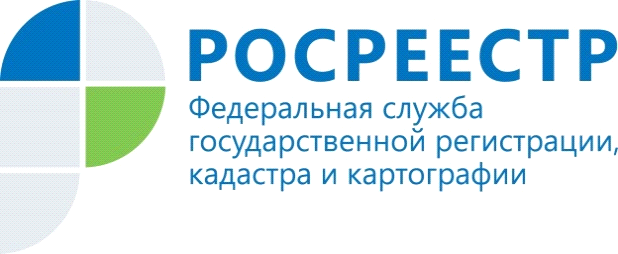 Об изменении порядка предоставления Актов согласования границ земельных участковУправление Росреестра по Красноярскому краю информирует заинтересованных лиц о внесении изменений в Федеральный закон от 24.07.2007 № 221-ФЗ «О кадастровой деятельности» (далее – Закон о кадастровой деятельности), Федеральный закон от 13.07.2015 № 218-ФЗ «О государственной регистрации недвижимости».30 апреля 2021 года вступил в силу Федеральный закон от 30.04.2021 №120-ФЗ «О внесении изменений в Федеральный закон «О государственной регистрации недвижимости» и отдельные законодательные акты Российской Федерации».Данным законом внесены изменения:- в статью 29.1 Федерального закона от 24.07.2007 №221-ФЗ «О кадастровой деятельности», согласно которой исключена обязанность кадастровых инженеров передавать на хранение в орган регистрации прав акты согласования местоположения границ земельных участков.Статья 62 Федерального закона от 13.07.2015 № 218-ФЗ «О государственной регистрации недвижимости» дополнена частью 15.1, согласно которой сведения в виде копии содержащегося в межевом плане акта согласования местоположения границ земельных участков предоставляется по запросу правообладателей земельных участков, чьи личные подписи в нем содержатся, их представителей, а также лиц, к которым права на соответствующие земельные участки перешли в порядке универсального правопреемства.Консультирование заинтересованных лиц по данному вопросу проводится должностными лицами отдела землеустройства и мониторинга земель, кадастровой оценки недвижимости, геодезии и картографии Управления по телефону: 8 (391) 221-79-62Материалы подготовлены Управлением Росреестра по Красноярскому краюКонтакты для СМИ:тел.: (391)2-226-756е-mail: pressa@r24.rosreestr.ru«ВКонтакте» http://vk.com/to24.rosreestr«Instagram»:rosreestr_krsk24